LEAMINGTON BIA Board Meeting AGENDA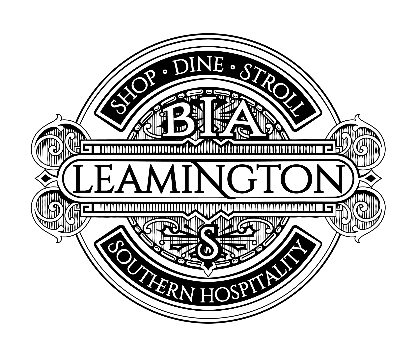 Thursday, August 16, 2018 8:30am-10amLeamington Arts Centre 72 Talbot St W, LeamingtonCALL TO ORDERADDITIONS OR AMENDMENTS TO THE AGENDA (2 mins)REVIEW & APPROVAL OF PREVIOUS MEETING MINUTES (2 mins)TREASURER’S REPORT (2 mins)REPORT FROM COUNCIL REPRESENTATION (5 mins)REPORT FROM LEAMINGTON CHAMBER (5 mins)UPTOWN SIDEWALK SALE RECAP (5 mins)COUNCIL MEETING AGENDA (20 mins)ART IN THE PARKETTE EVENT (20 mins)SECURITY CAMERA GRANT APPLICATION SUBMISSIONS (10 mins)UPLIFT GRANT SUBMISSIONS (10 mins)BIA MEMBERSHIP REQUESTS/COMMENTS/CONCERNSNEW BUSINESSADJOURNMENT	*Next Board Meeting Date September 20, 2018